DİSLEKSİ NEDİR?DİSLEKSİ, en sık rastlanan öğrenme bozukluklarından biridir. Asıl sorunları hafıza ve dil ile ilgilidir. Disleksi olan kişiler her şeyi unutur ve dil ile ilgili derslerde sıkıntı çektikleri bilinmektedir. Bazıları okul zamanında hızlı konuşabilir. İnsanlarda onları pek takmazlar. Normal bir insan okuma, yazma ve anlama gibi şeyleri beyninin sol ön lobunu kullanır. Disleksi olan kişiler sol ön lobu kullanmakta zorluk yaşarlar.Günümüzde ise disleksi olan kişilere sayısal zekası çok yüksektir. Okul zamanlarında ise matematik ve fizik derslerini çok severler. Fakat sözel konuları beceremeyebilirler.Disleksi olan kişilerin sözel zekaları düşük veya geri değildir. Aksine çok güçlü sözel zekaları vardır. Sözel zekalarını kullanabilselerdi ezberlemek onlara çocuk oyuncağı gibi kalırdı. Normal bir insanın hayal gücünün en az 2 katına sahiplerdir. Disleksi olan çoğu kişinin en büyük düşmanı kitaptır. Bazıları bir kitabı anlamak için aynı kitabı 5-6 kere okurlar. Disleksi olan Ünlü insanlardan vardır; Albert Einstein, Walt Disney, Leonardo Da Vinci, Bill Gates bunlardan bazılarıdır. Disleksi ile ilgili ilk bulgular, 1896 yılında bir İngiliz doktor olan W. Pringle Morgan tarafından elde edildi ve British Medical Journal'da yayımlandı. Morgan makalesinde 14 yaşında olan Percy adındaki erkek çocuğunun her zaman akıllı ve zeki bir tutum içinde olduğunu, yaşıtlarıyla kıyaslandığında oyunlarda hızlı olduğunu ve arkadaşlarından geride kalan hiçbir yönü olmadığını, ancak okuyamadığını belirtiyordu. Bu dönemlerde disleksinin görme sistemiyle ilgili olduğu düşünülüyordu. Çünkü, disleksinin en belirgin özelliklerinden biri harflerin ve kelimelerin karıştırılması ve tersten algılanmasıydı. Bu bakış açısından yola çıkan bir düşünceyle disleksiyle baş etmek için göz eğitimleri yaptırılıyordu. Daha sonra yapılan çalışmalar ise disleksinin görmeyle ilgili bir bozukluk olmayıp dil sistemiyle ilgili bir bozukluk olduğunu ortaya koydu. Bugün göz eğitiminin disleksiyle yaşamayı kolaylaştırmadığı da artık kesinlikle kabul gören bir gerçek. Bugünkü bilgilerin ışığında, disleksi, fonem adı verilen dil birimlerinin birbirinden farklılıklarının ayırt edilmesi sırasında ortaya konmasıdır.YAZMA GÜÇLÜĞÜ (DİSGRAFİ) NEDİR?*Yazım hataları,* Okunaksız ve düzensiz el yazısı,*Bazı harf, rakam ve sözcükleri ters yazma,* b-d, m-n, d-t, g-ğ, g-y ,s-ş,c-ç,p-b,d-p gibi ünsüz harfleri karıştırma,*ı-i,o-ö,u-ü,ü-ö gibi harfleri karıştırma,*Sözcükler arasında boşluk bırakmadan ya da sözcüğü birkaç parçaya bölerek yazma,*Yazarken harf atlama,*Kelime sonuna gelen ekleri hatalı ve eksik yazma,*Yaşıtlarından ayrılır ölçüde yazmaya karşı isteksizlik gibi bozuklulara rastlanır.MATEMATİK GÜÇLÜĞÜ (DİSKALKULİ) NEDİR?
*Matematik terimlerini, kavramları anlayamama,
*Toplama, çıkarma, çarpma, bölme yaparken işlem sırasını takip etmede zorluk yaşama,
*Toplama ve çıkarma işlemini karıştırma (toplama yaparken geriye sayma, çıkarma yaparken ileriye sayma),
*Dört işlemin mantığını kavramada zorluk yaşama,
*Toplama, çıkarma ve çarpma işaretlerini karıştırma, ayırt etmede zorluk yaşama,
*Sayıları tanıyamama, sayıları karıştırma (6-9,3-8,4-7 gibi),
*Gerekli sembolleri kullanamama,
*Eldeli sayıları toplamayı unutma,
*Onluk bozarak çıkarırken yandaki sayıdan aldığı onluğu unutma,
*Çarpım tablosunu öğrenmede sınıfın geneline oranla büyük ölçüde geri kalma,
*Problem çözümünde izlenecek işleme karar verememe,
*Problem çözerken işlem adımlarını atlama, karıştırma,
*Problem çözerken hemen ilk adımın cevap olduğunu düşünme, geri kalan işlemleri yapmadan soruyu cevaplama biçiminde kendisini gösterir.
ÖĞRENME GÜÇLÜĞÜNÜN TEDAVİSİNDE İZLENECEK YOL NEDİR?
Ülkemizde bu sorunun eğitimini uygulayabilen kişilerin sayısı çok azdır. Özgül öğrenme güçlüğünün erken tanılanması (ilköğretim dönemde) ve vakit kaybedilmeden uygun EĞİTİM PROGRAMLARININ uygulanması tek tedavi yöntemidir. Bu eğitim okulda verilen genel eğitimden farklıdır. Çocuk normal bir okulda eğitimine devam ederken bireysel yada grup halinde özel bir eğitime alınır.
Sonuç olarak;
1-Çocuk ayrıntılı olarak değerlendirilmelidir. Bu değerlendirme sayesinde yanlış tanı konulmasının önüne geçilir. Değerlendirmede çocuğun genel zeka seviyesi, entelektüel düzeyi, sosyal becerileri ve günlük yaşam becerileri değerlendirilir.
2-Değerlendirmenin sonucuna göre çocuğun ihtiyaçlarına uygun eğitim programı hazırlanır.
3-Bu program bireysel derslerle çocuğa uygulanır. Aile ise evde çocuğun programının takipçisi olmalı ve yapılan çalışmalarda işbirliğini düzenli sürdürmelidir.
4- Aile çocuğun genel durumunun tespiti üzerine, okula ayrıntılı bilgi vermeli ve işbirliği için gerekli köprüleri oluşturmalıdır. (psikolojik takibi, akademik başarı takibi, sosyal alandaki gelişmeleri gibi)
5- Tüm bu bilgilerin ışığında, disleksik bir bireye, durumundan dolayı yaşayacağı psikolojik baskının ve benlik kaygısının farkında olarak davranmak hayati önem taşımaktadır.DİSLEKSİ OLANLAR HARFLERİ BÖYLE GÖRÜR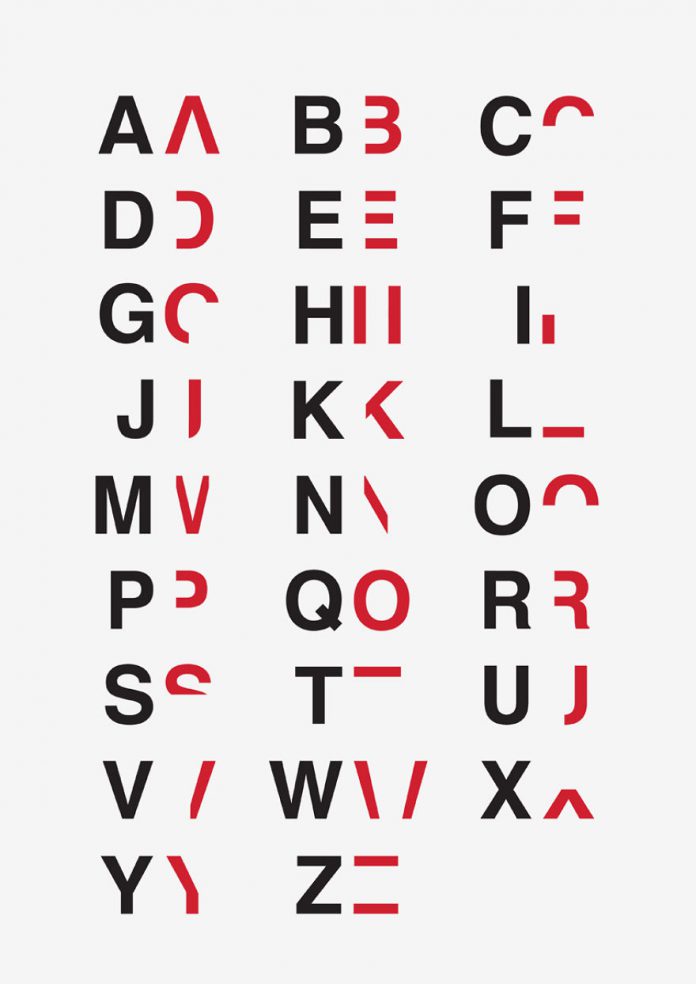 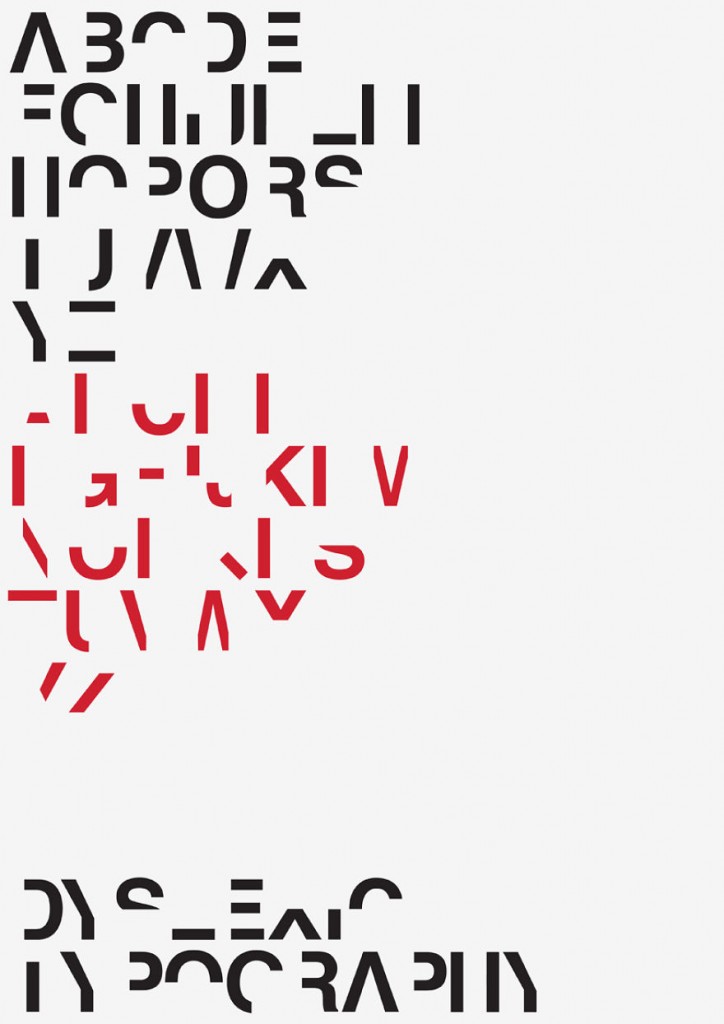 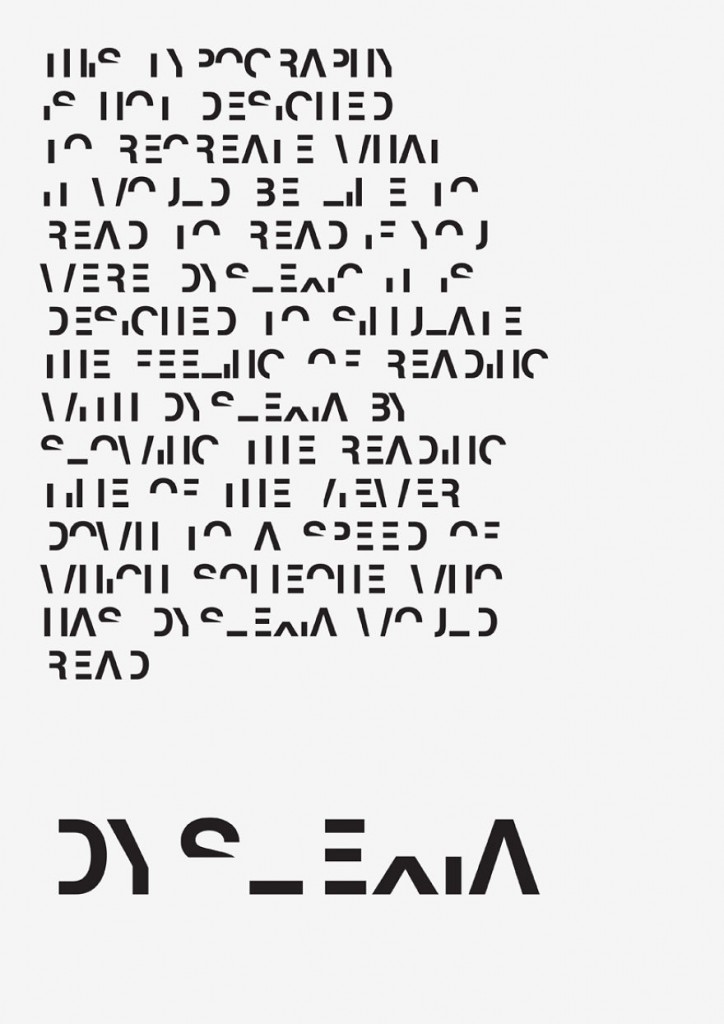 